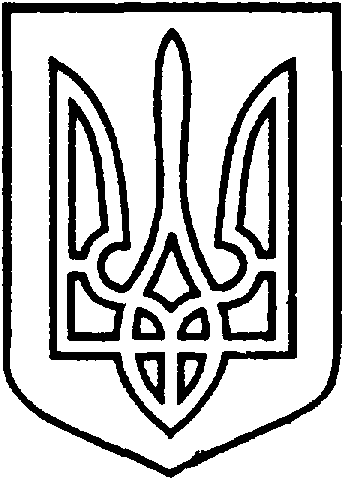 СЄВЄРОДОНЕЦЬКА МІСЬКА ВІЙСЬКОВО-ЦИВІЛЬНА АДМІНІСТРАЦІЯ  СЄВЄРОДОНЕЦЬКОГО РАЙОНУ  ЛУГАНСЬКОЇ  ОБЛАСТІРОЗПОРЯДЖЕННЯкерівника Сєвєродонецької міської  військово-цивільної адміністрації19 листопада  2021  року                                                                        № 2356Про внесення змін до міського автобусного маршруту загального користування м. Сєвєродонецька №102/12 Відповідно до ст.4 п.2, ст.6 ч.3 п.8 Закону України «Про військово-цивільні адміністрації», Закону України «Про автомобільний транспорт», взявши до уваги листи №8 та №9 від 01.11.2021р. адміністрації ТОВ «Сєвєродонецьке АТП-10974», з метою оптимізації автобусного маршруту загального користування м.Сєвєродонецьк №102/12, зобовʼязую:1. Затвердити додаткову угоду до договору на  перевезення пасажирів на міському автобусному маршруті загального користування м. Сєвєродонецька №102/12 (додаток).2.  Розпорядження  підлягає оприлюдненню.3. Контроль за виконанням даного розпорядження покладається на заступника керівника Сєвєродонецької міської військово-цивільної адміністрації Олега КУЗЬМІНОВА.Керівник Сєвєродонецької міськоївійськово-цивільної адміністрації  		                   Олександр СТРЮК                                                     Додаток до розпорядження керівника                                                   Сєвєродонецької міської військово-цивільної                                          адміністрації Сєвєродонецького району      Луганської області                          від 19 листопада 2021 № 2356ДОДАТКОВА УГОДА № 1
до договору на перевезення пасажирів на міськомуавтобусному маршруті загального користування м.Сєвєродонецькам.Сєвєродонецьк                                                                  «19» листопада 2021р.            Сєвєродонецька міська військово-цивільна адміністрація Сєвєродонецького району Луганської області, в особі керівника Олександра СТРЮКА, що діє на підставі Закону України «Про військово-цивільні адміністрації»  (далі – Організатор) з однієї сторони, та Товариство з обмеженою відповідальністю «Сєвєродонецьке АТП-10974» (далі – Перевізник), в особі директора Буткова Олега Ігоровича, що діє на підставі Статуту товариства, з іншого боку. Враховуючи можливість Перевізника щодо кількості автобусів та потреби населення селища Щедрищеве у забезпеченні пасажирських перевезень у осінньо-зимовий період 2021-2022 р.р., згідно п.п. 2.2.5. та 2.2.6. договору, уклали додаткову угоду про наступне:1. Внести зміни у підпункт 1.1. пункту 1 договору на перевезення пасажирів на міському автобусному маршруті загального користування м. Сєвєродонецька №102/12 від 09 січня 2019 року, затверджений рішенням виконавчого комітету Сєвєродонецької міської ради від 10 жовтня 2018р. № 829, а саме: 1.ПРЕДМЕТ ДОГОВОРУ1.1.Організатор надає Перевізникові право на перевезення пасажирів, а Перевізник забезпечує якісні та безпечні перевезення пасажирів на умовах, передбачених цим договором, на автобусному маршруті загального користування №102/12, в звичайному режимі руху, із графіком роботи з 06:30 годин до 17:40 годин:2. Інші умови до договору на перевезення пасажирів на міському автобусному маршруті загального користування м.Сєвєродонецька №102/12, залишаються без змін.3. Дана Додаткова угода складена у двох екземплярах, по одному для кожної зі сторін, кожний з яких має однакову юридичну силу.4. Дана Додаткова угода вважається укладеною і діє з моменту підписання та є невід’ємною частиною договору на перевезення пасажирів на міському автобусному маршруті загального користування м.Сєвєродонецька №102/12.Організатор:                                                             Перевізник:Траса слідування:У прямому напрямку: Прохідна №2 ПрАТ «АЗОТ» - вул. Півоварова – Алея Слави – вул. Б. Ліщини – вул. Маяковського – пр-т Центральний – вул. Науки – вул. Вілєсова – пр-т Космонавтів – вул. Новікова – вул. Курчатова – ш. Будівельників – пр-т Хіміків – вул. Донецька – вул. Гоголя – вул. Менделєєва – вул. Сметаніна – МСЧ – с. ЩедрищевеУ зворотньому напрямку: с.Щедрищеве – МСЧ – вул. Єгорова – вул. Сметаніна – пр-т Центральний – пр-т Хіміків – ш.Будівельників – вул.Курчатова – вул.Новікова – пр-т Космонавтів – вул. Вілєсова – вул. Науки – пр-т Центральний – вул. Маяковського – вул.Богдана Ліщини – Алея Слави – вул. Пивоварова – Прохідна №2 ПрАТ «АЗОТ».Сєвєродонецька міська військово-цивільна адміністрація Сєвєродонецького району Луганської області93400, Луганська область,м.Сєвєродонецьк, бул. Дружби Народів, 32код ЄДРПОУ  43748368р/р UA448201720344260011000157567Держказначейська служба України, м. Київ,  МФО 820172Керівник  _________  О.С. Стрюк     м.п.              Товариство з обмеженою  	    відповідальністю              «САТП-10974»               93402,  Луганська область,               м. Сєвєродонецьк               вул. Богдана Ліщини, 35               код  ЄДРПОУ   23483644              р/р UA 234836412148,               в Луганська філія АТ КБ  	     «ПРИВАТБАНК»               МФО 304795             Директор _________ Бутков О.І.             м.п.